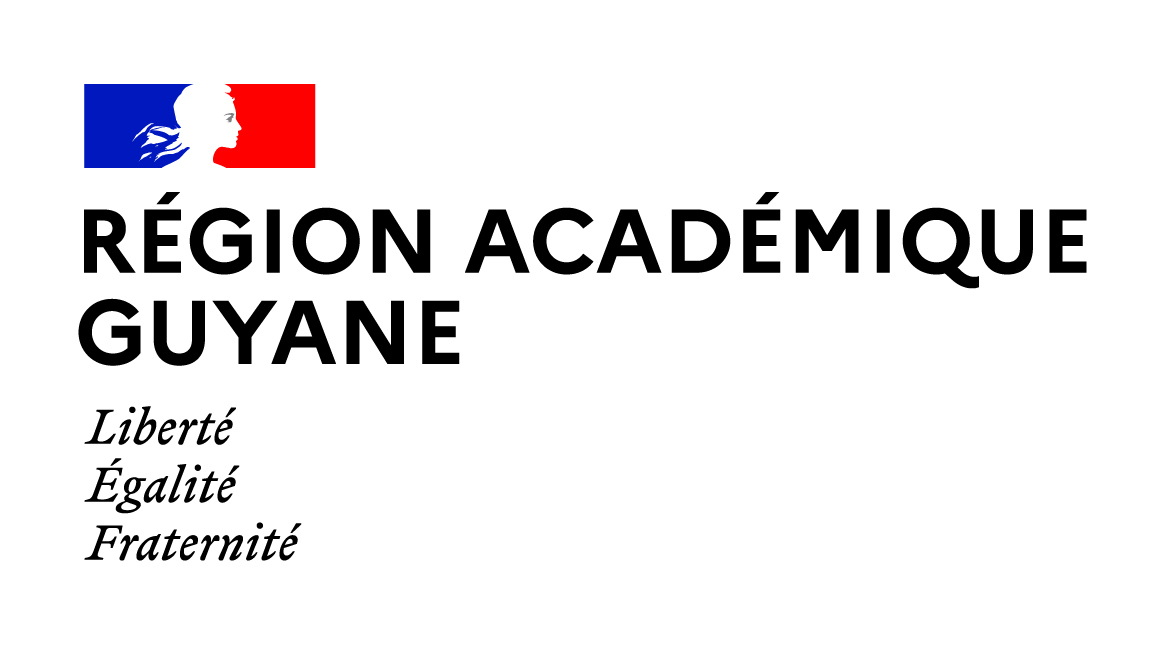 PROCÉDURE D’AFFECTATION APRÈS LA PREMIÈRE GÉNÉRALE                                       Rentrée scolaire : septembre 2023Votre enfant scolarisé (e)dans un lycée français à l’étrangerdans un établissement de l’Union EuropéenneAFFECTATION EN TERMINALE GÉNÉRALEEn fin d’année scolaire, vous devrez transmettre par mail ou par courrier postal, à Monsieur le Recteur, à l’attention de Madame la Cheffe du Service Académique d’Information et d’Orientation :Un dossier constitué de l’intégralité des documents suivants :  Une demande d’affectation sur papier libre, comportant les coordonnées téléphoniques et/ou l’adresse e-mail du responsable légal. Les photocopies des trois bulletins scolaires de l’année 2022-2023 particulièrement celui du troisième trimestre comportant la décision du conseil de classe.L’exéat (certificat de radiation), délivré par l’établissement dans lequel était scolarisé l’élève.Le relevé de notes des épreuves anticipées de 1ère.Pour les élèves mineurs : l’extrait d’acte de naissance.Pour les élèves majeurs la photocopie de la pièce d’identité. Le justificatif de domicile dans l’académie de Guyane (photocopie d’une facture récente d’électricité, d’eau, quittance de loyer, bail), obligatoirement à votre nom.En cas de mutation : la copie de l’ordre de mutation.En cas de séparation ou de divorce : la copie du jugement établissant l’autorité parentale et fixant la résidence de l’enfant ou le cas échéant l’autorisation de scolarisation de l’autre parent et la copie de sa pièce d’identité.  La fiche de choix des enseignements de spécialités en Terminale Générale en annexe.                                                                                               AUCUN DOSSIER INCOMPLET NE POURRA ÊTRE TRAITÉLes résultats et les notifications d’affectation voius seront transmisdans nos meilleurs délaissaio@ac-guyane.fr Rectorat Service Académique d’Information et d’OrientationMission de Lutte contre le Décrochage ScolaireSAIO-MLDSRoute de Baduel – BP 6011 97306 CAYENNE CEDEXTel.:  0694 27 20 62